Phần đáp án câu trắc nghiệm: Tổng câu trắc nghiệm: 50.SỞ GD&ĐT ĐẮK LẮKTRƯỜNG THPT NGÔ GIA TỰ(Không kể thời gian phát đề) ĐÁP ÁN KIỂM TRA CUỐI HỌC KỲ 2
NĂM HỌC 2021-2022MÔN TOÁN – Khối lớp 10 Thời gian làm bài : 90 phút 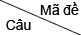 0010020030040050060070081[0.2] A[0.2] C[0.2] A[0.2] A[0.2] A[0.2] A[0.2] C[0.2] D2[0.2] D[0.2] -[0.2] C[0.2] D[0.2] A[0.2] B[0.2] D[0.2] A3[0.2] B[0.2] C[0.2] B[0.2] D[0.2] C[0.2] D[0.2] C[0.2] C4[0.2] C[0.2] C[0.2] B[0.2] C[0.2] D[0.2] D[0.2] D[0.2] A5[0.2] C[0.2] D[0.2] A[0.2] D[0.2] B[0.2] A[0.2] -[0.2] B6[0.2] B[0.2] D[0.2] D[0.2] A[0.2] B[0.2] B[0.2] C[0.2] D7[0.2] A[0.2] A[0.2] A[0.2] D[0.2] D[0.2] D[0.2] B[0.2] C8[0.2] B[0.2] B[0.2] C[0.2] D[0.2] A[0.2] B[0.2] A[0.2] A9[0.2] D[0.2] B[0.2] B[0.2] B[0.2] D[0.2] B[0.2] D[0.2] A10[0.2] A[0.2] D[0.2] C[0.2] A[0.2] C[0.2] C[0.2] A[0.2] B11[0.2] C[0.2] C[0.2] C[0.2] C[0.2] A[0.2] C[0.2] A[0.2] C12[0.2] A[0.2] D[0.2] D[0.2] C[0.2] B[0.2] D[0.2] B[0.2] D13[0.2] A[0.2] A[0.2] B[0.2] A[0.2] A[0.2] -[0.2] D[0.2] A14[0.2] C[0.2] -[0.2] D[0.2] B[0.2] B[0.2] C[0.2] C[0.2] C15[0.2] B[0.2] D[0.2] B[0.2] C[0.2] C[0.2] C[0.2] A[0.2] C16[0.2] -[0.2] B[0.2] -[0.2] B[0.2] D[0.2] B[0.2] C[0.2] B17[0.2] C[0.2] C[0.2] D[0.2] A[0.2] C[0.2] A[0.2] B[0.2] B18[0.2] C[0.2] B[0.2] -[0.2] A[0.2] B[0.2] C[0.2] D[0.2] A19[0.2] D[0.2] B[0.2] A[0.2] B[0.2] D[0.2] B[0.2] B[0.2] A20[0.2] A[0.2] C[0.2] A[0.2] B[0.2] C[0.2] A[0.2] A[0.2] D21[0.2] A[0.2] A[0.2] A[0.2] A[0.2] D[0.2] C[0.2] B[0.2] -22[0.2] D[0.2] D[0.2] C[0.2] C[0.2] D[0.2] A[0.2] D[0.2] D23[0.2] B[0.2] A[0.2] D[0.2] D[0.2] C[0.2] D[0.2] C[0.2] A24[0.2] A[0.2] D[0.2] A[0.2] B[0.2] B[0.2] -[0.2] B[0.2] B25[0.2] D[0.2] B[0.2] B[0.2] C[0.2] C[0.2] C[0.2] A[0.2] B26[0.2] A[0.2] D[0.2] A[0.2] B[0.2] C[0.2] B[0.2] B[0.2] A27[0.2] D[0.2] D[0.2] C[0.2] B[0.2] A[0.2] D[0.2] A[0.2] C28[0.2] C[0.2] A[0.2] B[0.2] A[0.2] D[0.2] A[0.2] D[0.2] D29[0.2] C[0.2] A[0.2] D[0.2] D[0.2] B[0.2] B[0.2] A[0.2] B30[0.2] D[0.2] C[0.2] C[0.2] A[0.2] -[0.2] C[0.2] C[0.2] D31[0.2] B[0.2] B[0.2] A[0.2] C[0.2] A[0.2] A[0.2] A[0.2] D32[0.2] D[0.2] A[0.2] B[0.2] D[0.2] C[0.2] A[0.2] D[0.2] C33[0.2] C[0.2] A[0.2] A[0.2] C[0.2] -[0.2] C[0.2] -[0.2] C34[0.2] D[0.2] B[0.2] D[0.2] A[0.2] C[0.2] D[0.2] C[0.2] -35[0.2] B[0.2] C[0.2] C[0.2] D[0.2] A[0.2] C[0.2] B[0.2] D36[0.2] B[0.2] A[0.2] B[0.2] B[0.2] B[0.2] D[0.2] C[0.2] A37[0.2] A[0.2] D[0.2] A[0.2] B[0.2] B[0.2] D[0.2] B[0.2] C38[0.2] C[0.2] D[0.2] D[0.2] A[0.2] A[0.2] B[0.2] A[0.2] D39[0.2] A[0.2] A[0.2] A[0.2] C[0.2] D[0.2] C[0.2] D[0.2] D40[0.2] C[0.2] B[0.2] B[0.2] D[0.2] C[0.2] A[0.2] A[0.2] B41[0.2] D[0.2] D[0.2] D[0.2] D[0.2] D[0.2] C[0.2] D[0.2] C42[0.2] A[0.2] B[0.2] A[0.2] A[0.2] D[0.2] A[0.2] B[0.2] C43[0.2] C[0.2] A[0.2] B[0.2] C[0.2] C[0.2] D[0.2] D[0.2] D44[0.2] C[0.2] A[0.2] A[0.2] -[0.2] C[0.2] B[0.2] C[0.2] B45[0.2] B[0.2] C[0.2] C[0.2] D[0.2] B[0.2] A[0.2] A[0.2] D46[0.2] D[0.2] D[0.2] D[0.2] B[0.2] A[0.2] B[0.2] A[0.2] A47[0.2] A[0.2] A[0.2] D[0.2] C[0.2] D[0.2] C[0.2] D[0.2] B48[0.2] A[0.2] B[0.2] A[0.2] A[0.2] D[0.2] D[0.2] B[0.2] C49[0.2] C[0.2] C[0.2] C[0.2] D[0.2] A[0.2] A[0.2] B[0.2] C50[0.2] -[0.2] C[0.2] C[0.2] -[0.2] C[0.2] A[0.2] D[0.2] B